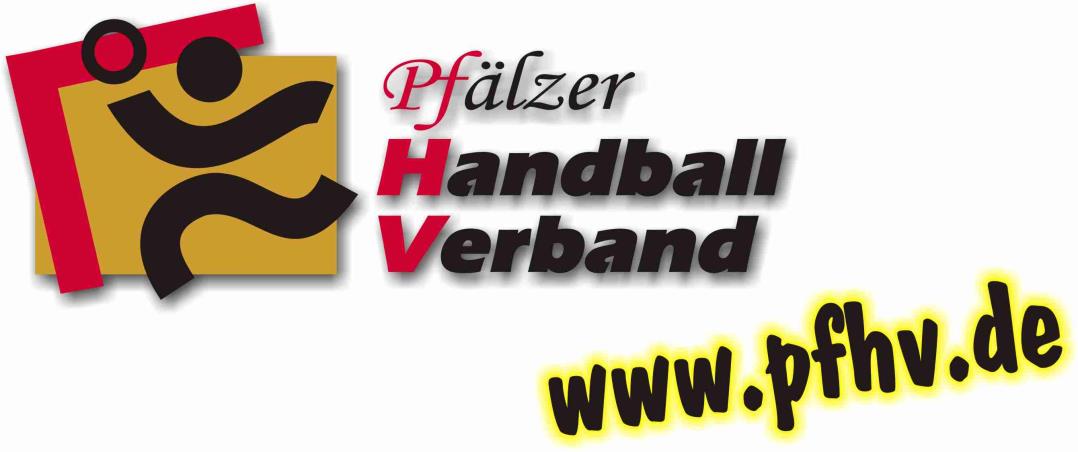 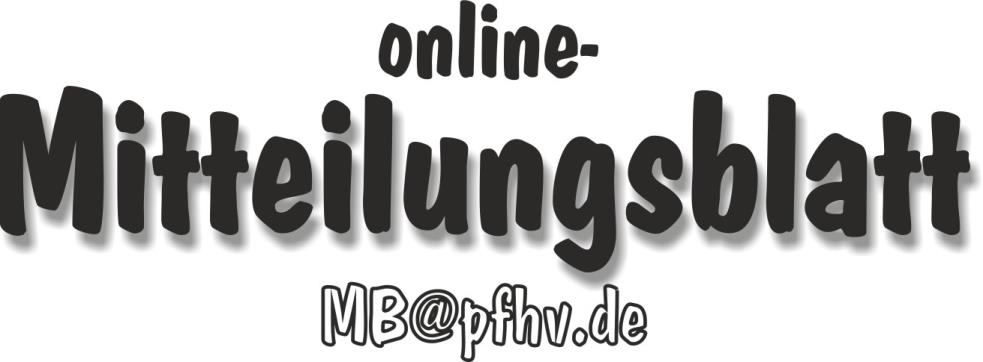 Nummer 08Stand: 25.02.2016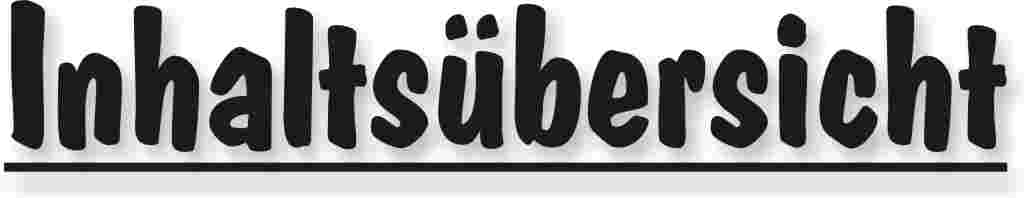 Halten Sie die Strg-Taste gedrückt und klicken in der Übersicht auf die gewünschte Seitenzahl, danach gelangen Sie direkt zur entsprechende Stelle im word-Dokument.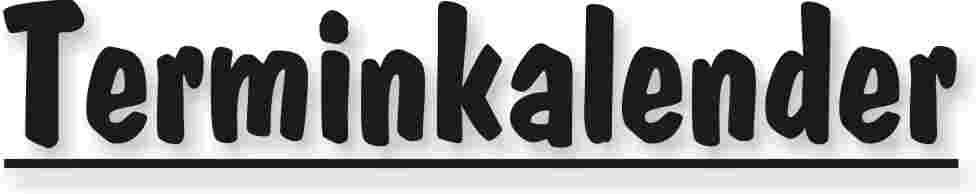 Der komplette Terminkalender kann auf der PfHV-Homepage eingesehen werden:http://www.pfhv.de/index.php/service/terminkalender 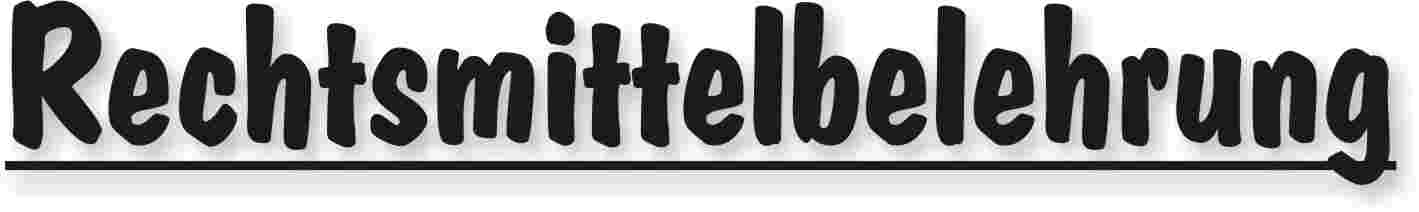 Gegen alle Sportinstanzenbescheide ist innerhalb von 14 Tagen nach Zustellung gebührenfreier doch kostenpflichtiger Einspruch zum Vorsitzenden des VSG möglich [maßgebend ist nach § 42 RO grundsätzlich das Datum des Poststempels. Der Zugang gilt am dritten Tag nach der Aufgabe als erfolgt: bei Veröffentlichung im MB gilt er mit dem dritten Tage nach der Veröffentlichung als bewirkt].Gegen Urteile des VSG ist innerhalb von 14 Tagen nach Zustellung [maßg. siehe 1.] Berufung zum VG-Vorsitzenden möglich.Gegen Urteile des Verbandsgerichtes ist innerhalb von 14 Tagen nach Zustellung [maßg.s.1.] Revision zum Vorsitzenden des DHB-Bundesgerichtes, Herrn Dr. Hans-Jörg Korte, Eickhorstweg 43, 32427 Minden möglich. Innerhalb dieser Frist sind darüber hinaus die Einzahlung der Revisionsgebühr in Höhe von EUR 500,00 und eines Auslagenvorschusses in Höhe von EUR 400,00 beim DHB nachzuweisen. Auf die weiteren Formvorschriften aus § 37 RO DHB wird ausdrücklich hingewiesen.Für alle Einsprüche, Berufungen und Revisionen gilt....Die entsprechenden Schriften sind von einem Vorstandsmitglied und dem Abteilungsleiter zu unterzeichnen. Name und Funktion des jeweiligen Unterzeichnenden müssen in Druckschrift vermerkt sein. Sie müssen einen Antrag enthalten, der eine durchführbare Entscheidung ermöglicht. Der Nachweis über die Einzahlung von Gebühr und Auslagenvorschuss ist beizufügen. Die §§ 37 ff. RO sind zu beachten.Einsprüche gegen Entscheidungen der Sportinstanzen  -  EUR 0,00 Rechtsbehelfe zum PfHV-VSG  -  EUR 26,00Berufung zum PfHV-VG  -  EUR 50,00Revision zum BG DHB:     EUR 500,00 und EUR 400,00 Auslagenvorschuss = EUR 900,00 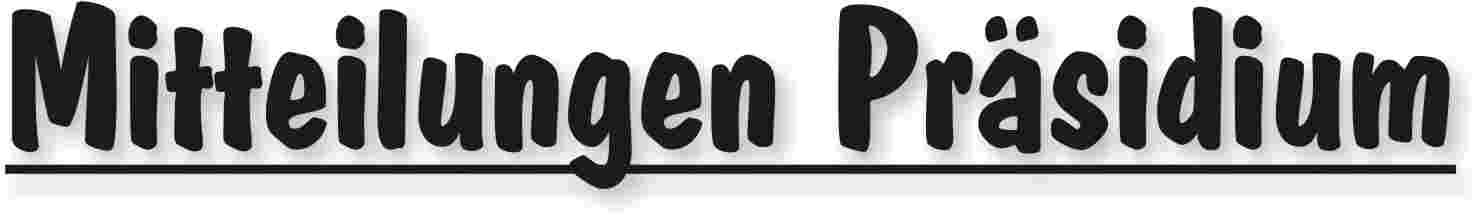 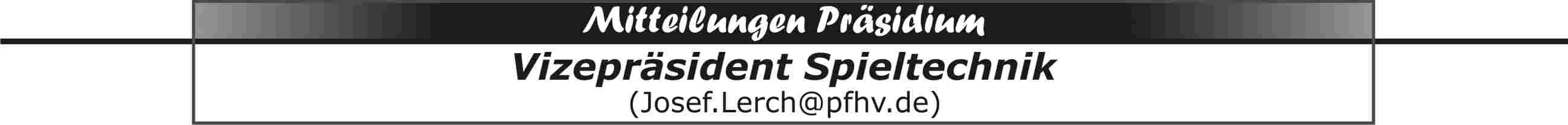 Erdinger alkoholfrei Pfalz-Pokal-Final-Four Ostermontag 28. März 2016Wahagnishalle Iggelheim (Hallenöffnung 10:00 Uhr)11:00 Uhr, Halbfinale FrauenTSG Friesenheim – SC Bobenheim-Roxheim13:00 Uhr, Halbfinale MännerTG Waldsee – TSG Friesenheim IIPfalzhalle Haßloch (Hallenöffnung 10:00 Uhr)11:00 Uhr, Halbfinale FrauenVTV Mundenheim – SG Ottersheim/Bellheim/Zeiskam13:00 Uhr, Halbfinale MännerMSG TSG/1.FC Kaiserslautern – HSG Eckbachtal15:00 Uhr, Finale FrauenVTV Mundenheim//SG Ottersheim/Bellheim/Zeiskam – TSG Friesenheim/SC Bobenheim-Roxheim17:00 Uhr, Finale MännerMSG TSG/1.FC Kaiserslautern//HSG Eckbachtal – TG Waldsee/TSG Friesenheim IIIn beiden Hallen besteht Haftmittelverbot!!Spielzeit jeweils 2 x 30 Minuten. Zwischen den Spielen mindestens 30 Minuten Pause, damit sich die folgenden Mannschaften aufwärmen können, und dass die Hallen geräumt werden können, um erneut bei den Zuschauern zu kassieren.  Eintrittspreise:Werden vom Präsidium am 4.3.2016 festgelegt.Finanzielle Regelung:Wird vom Präsidium am 4.3.2016 festgelegt.Anforderungen an alle teilnehmenden Mannschaften:Jede Mannschaft stellt - je eine Person als Zeitnehmer (Erstgenannter)/Sekretär (Zweitgenannter) - je eine Person für die Eintrittskasse- je zwei Personen für den Ordnungsdienst mit Ordnerbinden- je eine Person als WischerJede Mannschaft bringt zwei Sätze Trikots und einen Spielball mit. Es besteht Haftmittelverbot. Dies gilt auch für die mitgebrachten Bälle zum Einspielen. Verstöße gegen die Anforderungen werden mit jeweils 20 € Geldbuße geahndet!!Anforderungen an die Ausrichter PfHV und TSV IggelheimSie sind verantwortlich fürBewirtung mit Erdinger alkoholfrei im Getränkeangebot(Eintritt-)Sicherheitsbänder (PfHV)Einweisung der Zeitnehmer/Sekretäre in die ZeitmessanlagenHallensprecher (nur PfHV für die Finalspiele)Mineralwasser für die Mannschaften zum EinkaufspreisÖffnung der HallenSchiedsrichtergetränke (Mineralwasser) kostenlosSpielberichtsformulareWerbung für Erdinger muss möglich sein (Banden, usw.)Zeitnehmer/Sekretär-Zubehör (Zeitstrafenzettel, Grüne Karten, usw.)Meldungen zur m/wA-Jugendbundesliga, den Jugend-Oberligen, -Pfalzligen und –Verbandsligen; Stand: Meldeschluss 10.2.2016JBLmA: HSG Dudenhofen/Schifferstadt 1, TSG Friesenheim 1, JOLmA: TSG Friesenheim 2, TSG Haßloch, TV Hochdorf, mABCDSG Kandel/Herxheim, VTV Mundenheim, SG Ottersheim/Bellheim/Zeiskam, TG Waldsee, JPLmA: HSG Dudenhofen/Schifferstadt 2, HSG Eckbachtal, HSG Eppstein/Maxdorf, HR Göllheim/Eisenberg, SKG Grethen, TuS KL-Dansenberg, HSG Landau/Land, JSG Mutterstadt/Ruchheim, TV Offenbach, TG Oggersheim, JSG Wörth/Hagenbach, JVLmA: Keine MeldungJOLmB: HSG Dudenhofen/Schifferstadt 1, TSG Friesenheim 1, TV Hochdorf 1, TuS KL-Dansenberg, SG Ottersheim/Bellheim/Zeiskam, TG Waldsee,  JPLmB: SG Albersweiler/Ranschbach, HSG Dudenhofen/Schifferstadt 2, HSG Eckbachtal 1, TSG Friesenheim 2, HR Göllheim/Eisenberg, TSG Haßloch, TV Hochdorf 2,  mABCDSG Kandel/Herxheim, HSG Landau/Land, HSG Lingenfeld/Schwegenheim, TuS Neuhofen, TV Offenbach, TG Oggersheim, TV Thaleischweiler, JVLmB: HSG Dudenhofen/Schifferstadt 3, HSG Eckbachtal 2, TuS Heiligenstein, mJSG 1.FCK/TSG Kaiserslautern, JSG Mutterstadt/Ruchheim, JOLmC: HSG Dudenhofen/Schifferstadt 1, TSG Friesenheim 1, TV Hochdorf 1, TuS KL-Dansenberg 1, SG Ottersheim/Bellheim/Zeiskam, JPLmC: HSG Eckbachtal, TSG Friesenheim 2, TSG Haßloch, TuS Heiligenstein, TV Hochdorf 2, TuS KL-Dansenberg 2, VTV Mundenheim,  JSG Mutterstadt/Ruchheim, TV Offenbach, TS Rodalben, TG Waldsee, JSG Wörth/Hagenbach, JVLmC: HSG Dudenhofen/Schifferstadt 2, HSG Eppstein/Maxdorf, mJSG 1.FCK/TSG Kaiserslautern, mABCDSG Kandel/Herxheim, JPLmD: SG Albersweiler/Ranschbach, HSG Dudenhofen/Schifferstadt 1, HSG Eckbachtal, TV Edigheim,  TSG Friesenheim, HR Göllheim/Eisenberg, TSG Haßloch, TV Hochdorf, TuS KL-Dansenberg, HSG Landau/Land,  JSG Mutterstadt/Ruchheim, TV Offenbach, SG Ottersheim/Bellheim/Zeiskam, JVLmD: HSG Dudenhofen/Schifferstadt 2, HSG Eppstein/Maxdorf, mABCDSG Kandel/Herxheim, TV Kirrweiler, TuS Neuhofen, TV RheingönheimJBLwA: TuS Heiligenstein, JOLwA: TSG Friesenheim, SG Ottersheim/Bellheim/Zeiskam, JPLwA: SV Bornheim, HSG Dudenhofen/Schifferstadt, HSG Landau/Land,  JSG Mutterstadt/Ruchheim, TV Thaleischweiler, JSG Wörth/Hagenbach, JVLwA: HR Göllheim/Eisenberg,JOLwB: TSG Friesenheim, SG Ottersheim/Bellheim/Zeiskam, JPLwB: SV Bornheim, HSG Dudenhofen/Schifferstadt, TuS Heiligenstein, wJSG 1.FCK/TSG Kaiserslautern/Waldfischbach, TSV Kandel, HSG Landau/Land, VTV Mundenheim, JSG Mutterstadt/Ruchheim, SG Wernersberg/Annweiler, JSG Wörth/Hagenbach, JVLwB: HR Göllheim/Eisenberg, JOLwC: HSG Dudenhofen/Schifferstadt, TSG Friesenheim, SG Ottersheim/Bellheim/Zeiskam, TV Rheingönheim, JPLwC: SV Bornheim, HR Göllheim/Eisenberg, VTV Mundenheim, JSG Mutterstadt/Ruchheim, TuS Neuhofen, TG Waldsee, SG Wernersberg/Annweiler,  JSG Wörth/Hagenbach, JVLwC: TSV Kandel, JPLwD: wJSG Assenheim/Dannstadt/Hochdorf, HSG Dudenhofen/Schifferstadt, HSG Landau/Land, VTV Mundenheim, JSG Mutterstadt/Ruchheim, SG Ottersheim/Bellheim/Zeiskam, TV Rheingönheim, JSG Wörth/Hagenbach 1,JVLwD: TuS Neuhofen, JSG Wörth/Hagenbach 2, Änderungen:18.2.2016: wA HSG Dudenhofen/Schifferstadt von JOLwA in JPLwA – Nachmeldung TV Rheingönheim in JVLmD und JPLwDAnmerkungen:Für die wJSG Assenheim/Dannstadt/Hochdorf liegt der Antrag noch nicht vollständig vor!!Das Zustandekommen von höheren Spielklassen ist auch vom Gesamtmeldeergebnis für die Saison 2016/17 abhängig, da in den unteren Spielklassen ebenfalls ein vernünftiger Spielbetrieb gewährleistet sein muss. Nach- und Ummeldungen werden nur berücksichtigt wenn dadurch kein höherer Qualifikationsaufwand erforderlich wird. Für alle Jugend-Oberligen ist es sehr wahrscheinlich, dass der elektronische Spielbericht eingeführt wird.SperrtermineAls Sperrtermine können nur Konfirmations- und Firmtermine von SpielerInnen für ihre Altersklasse, Auswahlmaßnahmen und die Teilnahme am Bundesfinale Jugend trainiert für Olympia berücksichtigt werden. Mitteilungen hierzu sind an mich (nicht telefonisch) und in Kopie an Rolf Starker zu richten. An folgenden Terminen finden voraussichtlich Qualifikationsspiele statt:21./22.5. – 26.5. - 28./29.5. – 4./5.6. – 11./12.6. – 18./19.6. – 25./26.6. – 2./3.7. – 9./10.7.2016  Josef LerchVizepräsident Spielbetrieb|Josef Lerch|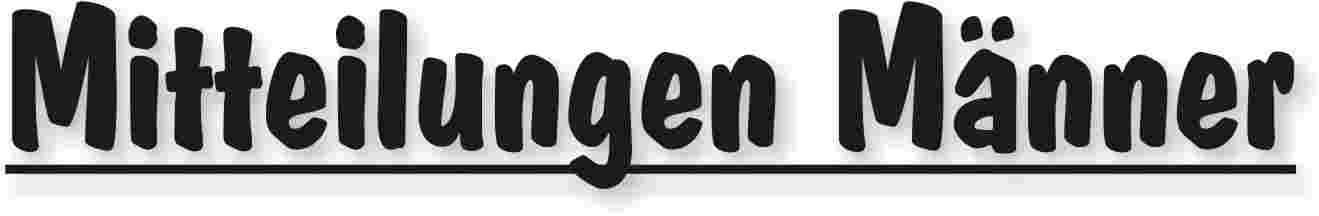 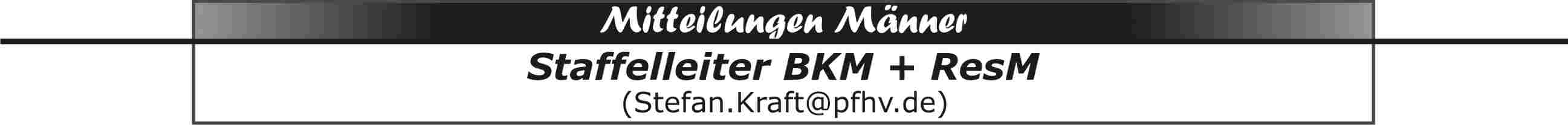 Neue HandynummerHallo Liebe Sportfreunde,ich habe ab sofort eine neue Handynummer.0151 – 228 29 649|Stefan Kraft|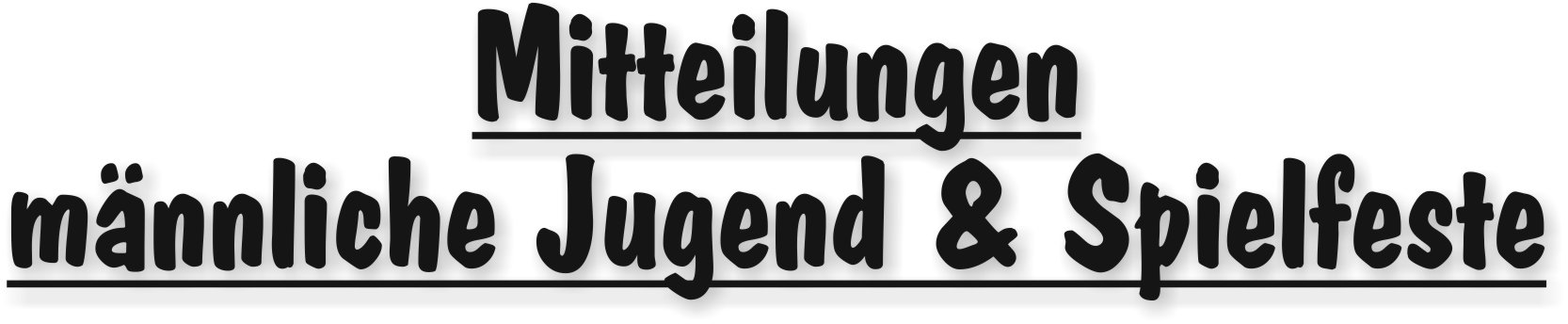 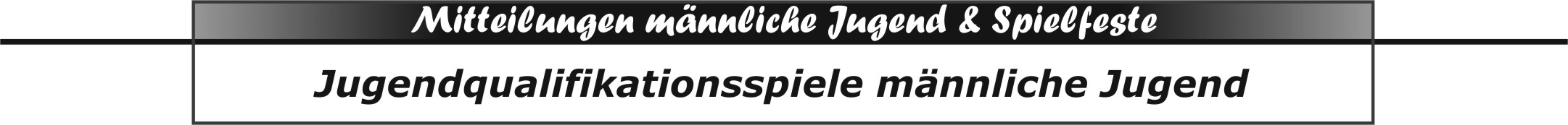 Meldungen Ausrichter QualifikationsturniereVereine, welche in der Lage sind Qualifikationsturniere auszurichten, mögen mir entsprechende Termine bitte per mail mitteilen.Qualifikationstermine wurden bereits im letzten MB und sind erneut in diesem MB, jeweils unterMitteilungen Präsidium    Vizepräsident Spieltechnikveröffentlicht.|Rolf Starker|Vertretung D-Jugend-StaffelleiterStaffelleiter Benno Löffler ist seit 15.02. bis auf weiteres wegen einer Störung weder telefonisch noch per mail erreichbar.Sollten seither irgendwelche dringende Anfragen erfolgt sein oder jetzt noch erfolgen, bitte an mich wenden.|Rolf Starker|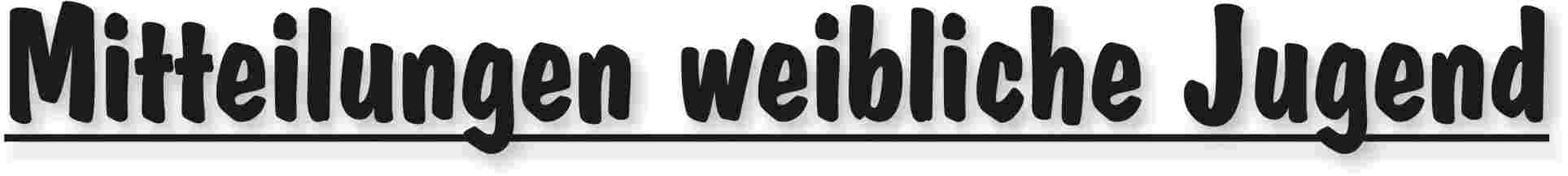 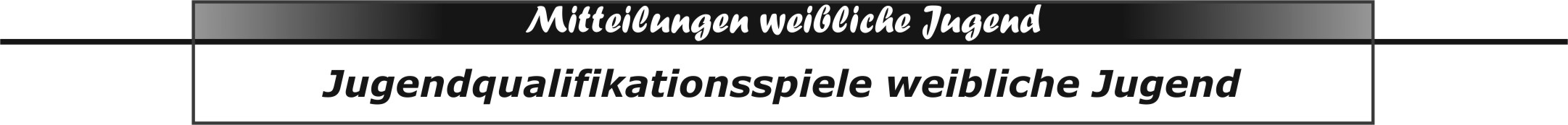 Meldungen Ausrichter QualifikationsturniereVereine, welche in der Lage sind Qualifikationsturniere auszurichten, mögen mir entsprechende Termine bitte per mail mitteilen.Qualifikationstermine wurden bereits im letzten MB und sind erneut in diesem MB, jeweils unterMitteilungen Präsidium    Vizepräsident Spieltechnikveröffentlicht.|Rolf Starker|Vertretung D-Jugend-StaffelleiterStaffelleiter Benno Löffler ist seit 15.02. bis auf weiteres wegen einer Störung weder telefonisch noch per mail erreichbar.Sollten seither irgendwelche dringende Anfragen erfolgt sein oder jetzt noch erfolgen, bitte an mich wenden.|Rolf Starker|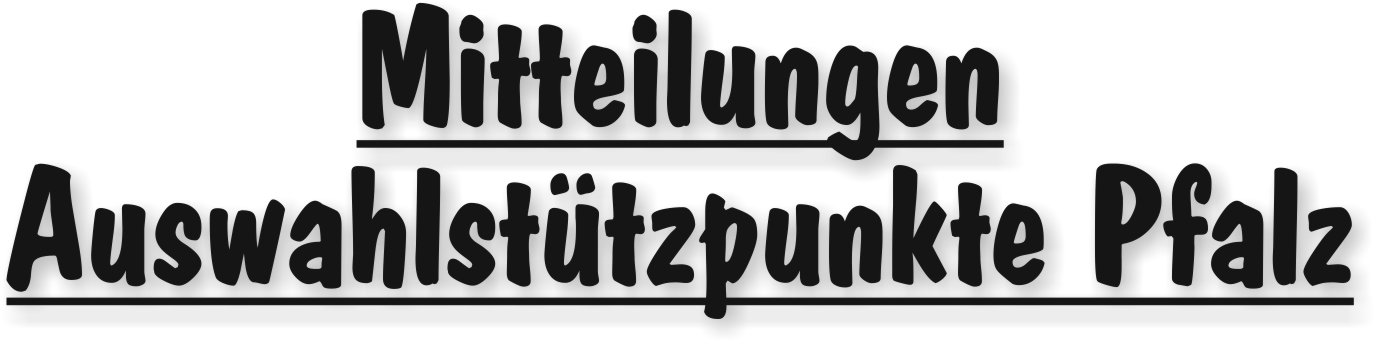 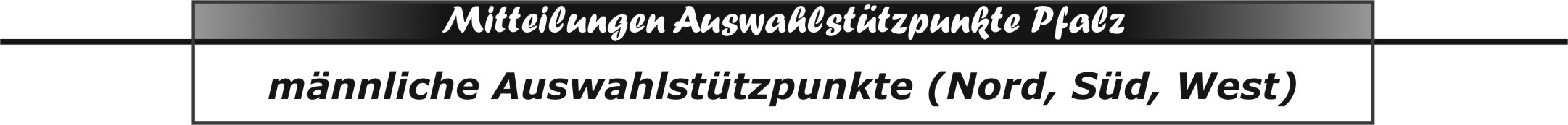 Bericht der Stützpunktauswahl m2004 beim Vergleichsturnier in Münster-Kelkheim: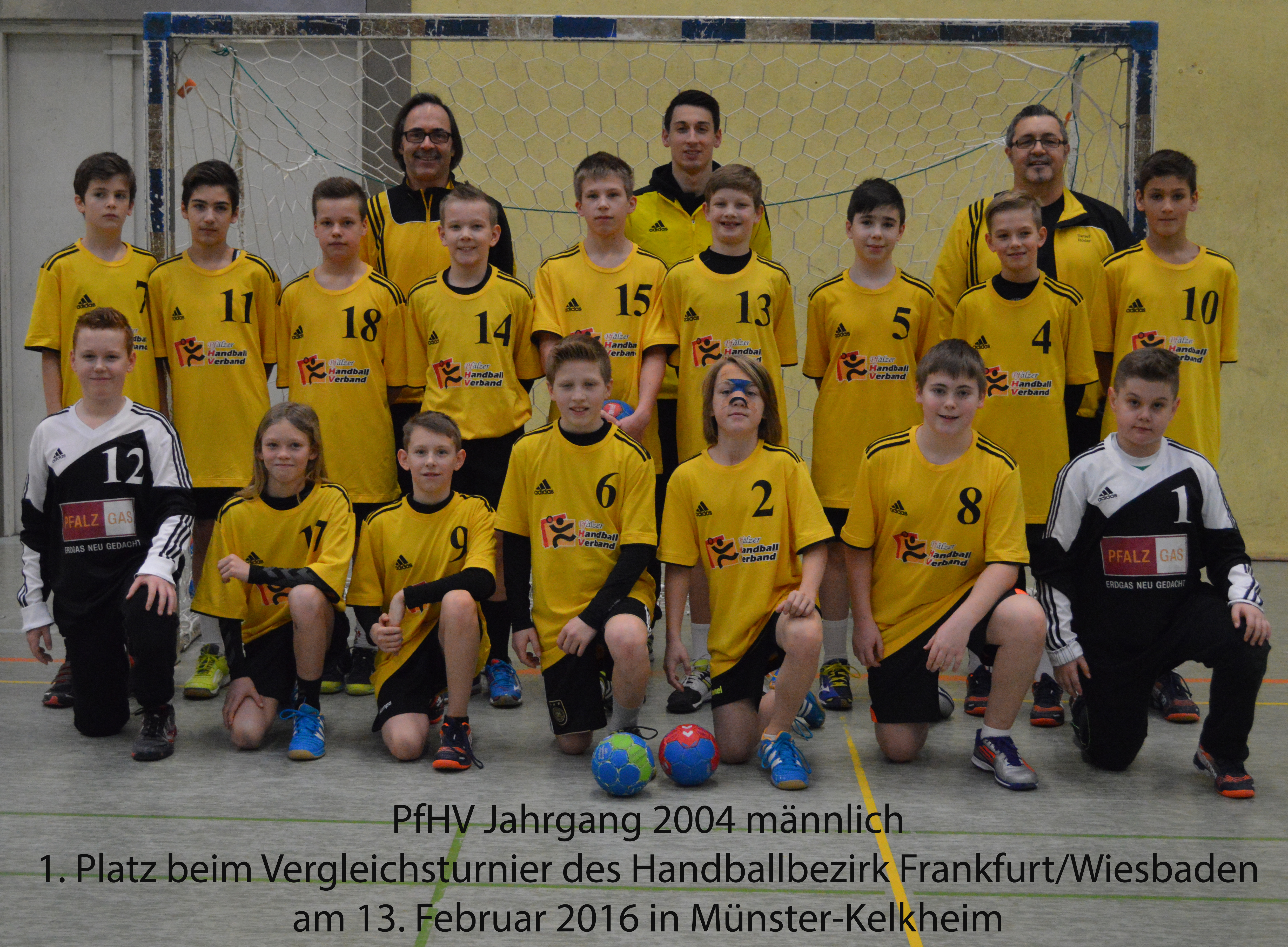 Obere Reihe: Jochen Willner, Jan Willner, Detlef RöderMittlere Reihe: Tamino Heller, Luca Provo, Konrad Worf, Luca Hook, Jannik Hauck, Lars Friedmann, Ben Kölsch, Luca Mariani, Johannes HornUntere Reihe: Erik Schopp, Tarek Franck, Johannes Hertel, Janne Hartmann, Levin Bohn, Bennet Löhmar, Tim AselErstmals in der Geschichte hatte der Pfälzer Handball-Verband eine Einladung bekommen, an einem Vergleichsturnier im hessischen Kelkheim teilzunehmen. Die Besonderheit lag darin, dass dieses Turnier für Kreis- und Bezirksauswahlen der Jahrgänge 2004 vorgesehen war. Der Jahrgang 2004 wurde erst 2015 für das Stützpunkttraining gesichtet und trainiert aktuell in den drei Stützpunkten in der Pfalz. Die Sichtung zur Pfalzauswahl findet erst im März 2017 statt. Für das Vergleichsturnier sollte dennoch eine zentrale Pfalzauswahl teilnehmen. Daher bestand der erste Schritt darin aus 30 Spielern (10 aus jedem Stützpunkt, nominiert von den Stützpunkttrainern) in nur zwei Trainingseinheiten einen 16er-Kader zusammenzustellen, der den PfHV beim Turnier vertreten würde. Die drei Stützpunkt- und Auswahltrainer Laura Leonhardt, Detlef Röder und Jan Willner leiteten diese zwei Trainingseinheiten und entschieden nach der zweiten Einheit, wer zum Turnier mitfahren wird. In den Trainings sollten sich die Jungs untereinander besser kennen lernen und sich aneinander gewöhnen. Dennoch lag der Schwerpunkt im Training auf der individuellen Ausbildung von Techniken in Abwehr und Angriff. So konnten auch die Spieler, die nicht nominiert wurden, viel Neues lernen. Am 13.02. stand dann das Turnier an. Gegner waren zwei Mannschaften aus dem Bezirk Gießen, zwei Mannschaften aus dem Kreis Mannheim und eine Mannschaft aus dem Bezirk Frankfurt/Wiesbaden. Pünktlich um 8:00 Uhr morgens waren alle nominierten Spieler in Kelkheim.Im ersten Spiel gegen Gießen 2 starteten die Spieler hochmotiviert in das Turnier und konnten von Beginn an dem Spiel ihren Stempel aufdrücken. In Abwehr und Angriff wurden besprochene Schwerpunkte hervorragend umgesetzt und so führte man nach zehn Minuten bereits 7:2 und ohne Probleme. Diese schlichen sich nur im Angriffsspiel ein, als der Gegner nicht mehr Manndeckung ab der Mittellinie sondern im etwas defensiver ausgerichteten 1:5 System verteidigte. Das erschwerte vor allem die Kooperationen mit den Kreisläufern Konrad Worf und Luca Hook, die zuvor zu einfachen Torerfolgen führten. Trotzdem agierten alle eingesetzten Spieler konzentriert, sodass man nach 25 Minuten mit 15:10 gewinnen konnte. Im zweiten Spiel erwartete die Auswahl des PfHV dann Gießen 1. Erneut spielte man zu Beginn ordentlich und konnte sich auf 11:6 absetzen. An die etwas defensivere Deckung waren die Jungs nun gewohnt. Das Spiel entwickelte sich zu einer deutlichen Angelegenheit, die Trainer Jan Willner, wie bereits im ersten Spiel, die Möglichkeiten zum Wechseln gab. Leider gelang es nicht das Niveau über die komplette Spielzeit hochzuhalten. Die letzten zehn Minuten zeichneten sich leider durch inkonsequentes Verteidigen und fehlende Laufbereitschaft im Angriff aus. Das Spiel konnte man zwar mit 14:11 gewinnen, hätte aber deutlich höher ausfallen müssen. Die Fehler der letzten zehn Minuten wurden in der Besprechung deutlich angesprochen. Nun kam es mit dem dritten Spiel schon zum vorentscheidenden Spiel um den Turniersieg, denn in den beiden vorherigen Spielen zeigte sich die Mannschaft des Bezirks Frankfurt/Wiesbaden bereits in guter Form. Für einen Sieg musste also eine enorme Steigerung her. Dabei kam dem PfHV vor allem ein Vorteil zu Gute: mehr Wechselmöglichkeiten ohne an Qualität zu verlieren als der Gegner. Diese Stärke galt es nun auszuspielen. Die Jungs starteten hochmotiviert scheiterten aber zu Beginn noch an eigener Nervosität und Hektik, sodass man zunächst in zwei Tore Rückstand geriet (1:3). Durch Paraden von Erik Schopp im Tor und nun geduldig ausgespielten Treffern gelang es der PfHV-Auswahl das Spiel ausgeglichen zu gestalten, auch weil taktische Umstellungen in Abwehr und Angriff schnell Früchte trugen. Während bei den Hessen nun die Kräfte schwanden, gelang es den Pfälzern die Angriffe der Gegner zu unterbinden und immer wieder Ballgewinne zu erzielen. Im Angriff agierten die Jungs clever und fanden nun verschiedene Lösungen gegen die 1:5 Deckung. Die Rückraumspieler Jannik Hauck, Tarek Franck und Lars Friedmann konnten immer wieder die geöffneten Räume angreifen und so zu schön herausgespielten Treffern kommen. Beim Stand von 10:10 traf Janne Hartmann von Linksaußen erstmals zur Führung, welche die Pfälzer ausbauten und nicht mehr hergaben. Gut zwei Minuten vor Schluss wechselte Willner noch einmal Ben Kölsch ein, der mit seinem Treffer zum 13:11 für die Vorentscheidung sorgte. In den letzten Minuten wurden die Jungs von ihren Eltern und Fans lautstark unterstützt und für den 15:12 Sieg gefeiert! Insgesamt war es ein Spiel auf hohem Niveau, was bei allen Beteiligten für reichlich Spannung gesorgt hat. Nach der Mittagspause und einem zwanzigminütigen Spaziergang stand dann das vierte Spiel gegen Mannheim 2 an. In der Besprechung vor dem Spiel warnten die Trainer mehrmals auch die letzten zwei Spiele ernst zu nehmen. Bereits in den ersten Minuten war allerdings klar zu merken, dass das Spiel gegen Frankfurt/Wiesbaden Kräfte gekostet hat. Trotzdem führte man mit 8:4 (9.) und 11:6 (13.), auch weil Tim Asel ordentliche Paraden zeigte. Nach 21 Minuten drohte das Spiel allerdings zu kippen, da die Mannheimer nur noch mit zwei Toren zurücklagen und sich auf Seiten der Pfälzer zu viele Fehler einschlichen. Halbherzige Aktionen in der Abwehr und mangelndes Engagement im Angriffsspiel ließen es zu, dass die Mannheimer ausgleichen konnten. Erneut wurden die letzten Minuten spannend. Tore durch Levin Bohn und Ben Kölsch hielten die PfHV-Mannschaft im Spiel. Dennoch musste man gut 40 Sekunden vor Schluss noch einen Gegentreffer zum Ausgleich hinnehmen. Für den letzten Angriff wechselte Trainer Jan Willner, Johannes Hertel für die Linksaußenposition ein. Genau dieser war es, der bei der Spielzeit von 24:57 Minuten nach einem Durchbruch regelwidrig am Wurf gehindert wurde. Folglich gab es einen letzten Siebenmeter. Lars Friedmann führte aus und verwandelte diesen zum 18:17 Sieg! Mit diesem Spiel sollen die Jungs vor allem gelernt haben vermeintlich schwächere Gegner nicht auf die leichte Schulter zu nehmen und dass es sich auszahlt bis zur letzten Sekunde zu kämpfen!Im letzten Spiel des Tages gegen Mannheim 1 stand noch einmal harte Arbeit an. Entsprechend eingeschworen ging die Mannschaft nun zu Werke und ließ nach fünf gespielten Minuten keine Zweifel aufkommen, wer das Spiel gewinnen wird. Auch das Auswechseln der nun wirklich sehr erschöpften Spieler wirkte sich nicht negativ aus. Johannes Horn, Levin Bohn, Johnanes Hertel und Luca Mariani gelang es immer wieder ihre Gegenspieler zu hinterlaufen und im zentralen Raum zum Torerfolg zu kommen. Auch Tamino Heller und Bennet Löhmar zeigten sich nach schönen Anspielen von Luca Provo und Jannick Hauck am Kreis treffsicher. Eric Schopp und Tim Asel konnten nochmals mit guten Paraden auf sich aufmerksam machen. Mit dem Endergebnis von 15:11 durften sich Spieler, Trainer und Eltern nochmal richtig freuen, denn mit 10:0 Punkten hatte die PfHV-Auswahl das Turnier verdient gewonnen. Nicht nur Spieler und Eltern zeigten sich zufrieden, sondern auch die Trainer Jan Willner und Detlef Roeder. „Die Jungs sind in kurzer Zeit zu einer geschlossenen Truppe zusammengewachsen, haben in den zwei Trainingseinheiten hart gearbeitet und haben hier heute den ganzen Tag über gute Leistungen gebracht. Alle haben super mitgezogen und die besprochenen Aspekte toll umgesetzt. Überhaupt ist unsere Arbeit im PfHV hier sehr gut angekommen. Wir haben von Organisatoren, Trainern, Schiedsrichtern und Zuschauern sehr viel Lob für unsere Mannschaft bekommen. Gleichzeitig möchte ich aber den Jungs und vor allem ihren Eltern für ihr Engagement danken!“ resümiert Trainer Jan Willner. Ein gesonderter Dank geht an Daniela Hook für die zahlreichen Bilder, die sie gemacht hat!Um die Organisation kümmerte sich Stützpunktkoordinator Jochen Willner. Es spielten: Tim Asel (Tus KL-Dansenberg, Tor), Eric Schopp (HSG Dudenhofen/Schifferstadt, Tor), Janne Hartmann (TSG Haßloch,3 Tore), Levin Bohn (TV Rheingönheim, 4), Luca Hook (TuS Neuhofen, 2), Johannes Hertel (TV Edigheim, 3), Johannes Horn (SG OBZ,3), Jannik Hauck (HSG Dudenhofen/Schifferstadt,7), Luca Provo (TSG Friesenheim,1), Tarek Franck (HR Göllheim-Eisenberg,13), Ben Kölsch (TV Thaleischweiler,6), Luca Mariani (SG OBZ,6), Lars Friedmann (TSG Friesenheim,18), Bennet Löhmar(HSG Eckbachtal,1), Tamino Heller(TV Offenbach,3), Konrad Worf(HSG Dudenhofen/Schifferstadt,7)|Jochen Willner|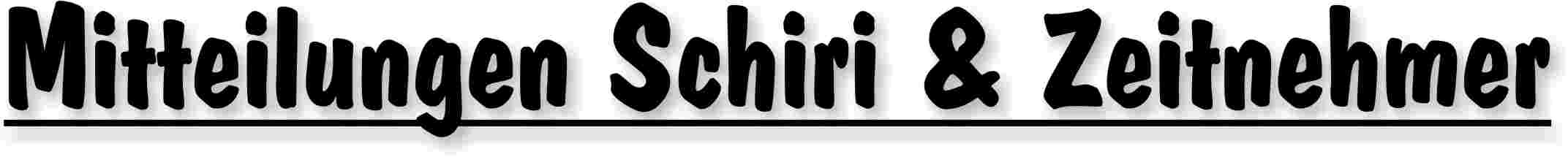 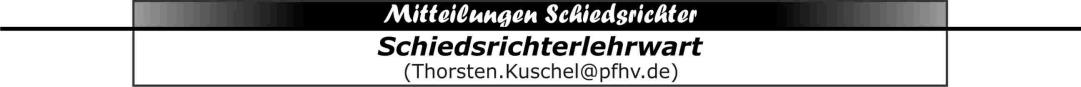 Pfälzer Young Referee Projekt (YRP)Schiedsrichter sind Mangelware - Viele Spiele sind unbesetzt - Zu viele junge Schiedsrichter hören nach kurzer Zeit wieder auf zu Pfeifen - Die Qualität der Schiedsrichter muss noch weiter gesteigert werden - Junge Leute trauen sich nicht, die Ausbildung zu machen, weil sie nicht wissen was auf sie zukommt.Ein neues Projekt auf Pfalzebene soll genau diesen Missständen entgegnen: Das Young Referee ProjektWas ist das YRP?Das YRP ist eine Vorstufe zur regulären Schiedsrichterausbildung, in der sich die Jugendlichen an der Pfeife im Heimverein ausprobieren können und sollen. Nach einer kurzen Einführung erproben sich die Young Referees bei Heimspielen. Wer mindestens 10 Spiele geleitet hat, kann anschließend die reguläre Ausbildung besuchen und sich zum offiziellen Schiedsrichter ausbilden lassen.Warum gibt es das YRP?Die Erfahrung hat gezeigt, dass vor allem junge Handballer Interesse am Schiedsrichterwesen haben, aber nicht genau wissen, was sie bei der Ausbildung und in der Saison erwartet. Um ihnen einen Eindruck zu vermitteln und sie für die mögliche anschließende Ausbildung vorzubereiten, wurde das Projekt ins Leben gerufen. Zudem haben die Vereine die Möglichkeit ohne großen finanziellen und zeitlichen Aufwand junge Schiedsrichter für ihre eigenen Heimspiele zu gewinnen, die sonst oftmals von „Laien“ geleitet werden.Für wen ist das Projekt gedacht?Das YRP soll besonders junge und sehr junge Handballer ansprechen, die im Alter zwischen 12 und 16 Jahren sind,zunächst keine lange theoretische Ausbildung zum Schiedsrichter machen wollen,Interesse haben, Heimspiele der Minis/F-/E- und D-Jugenden zu leiten,in das Schiedsrichterwesen reinschnuppern wollen ohne sich zu verpflichten,ihren Verein unterstützen wollen.Was bringt das YRP den Vereinen?Auf das Vereinssoll wird pro zwei Young Referees, die mindestens 10 Spiele in einer Saison geleitet haben,  ½ Schiedsrichter gutgeschrieben. Zudem sichern sich die Vereine eigenen Schiedsrichternachwuchs für die zu besetzenden Heimspiele und helfen damit mittelfristig, aktive junge Schiedsrichter zu generieren. Wie funktioniert das YRP?In einer einmaligen Kurzausbildung (3 Stunden) werden den Young Referees die Basics des Pfeifens näher gebracht und ihnen zusammen mit den Verantwortlichen im Verein den Ablauf des Projekts erläutert. Anschließend Pfeifen sie unter Betreuung eines Vereinsverantwortlichen Spiele im Heimverein und dokumentieren ihre geleiteten Spiele in einem Spieltagebuch. Wenn die YR Gefallen am Pfeifen gefunden haben und sie offiziell einsteigen wollen, können sie in den folgenden Jahren die reguläre Ausbildung machen.Was beinhaltet die Ausbildung und was kostet das YRP?In der Kurzausbildung bekommen die Young Referees alle benötigten Materialien (Pfeife, Karten, Regelheft) und Unterlagen. Der Verein bezahlt hierfür lediglich 15,- € pro Person.Während der Saison sollte der Young Referee eine kleine Aufwandsentschädigung erhalten 
(Empfehlung: 5,- €/Spiel). Verglichen mit der Fehlkostenpauschale und dem „Suchen“ nach Heimspielschiedsrichtern profitiert der Verein hier auf jeden Fall mehrfach.Was ist mit der regulären Ausbildung?In Zukunft kann nur noch derjenige Schiedsrichter unter 16 Jahren die reguläre Ausbildung machen, der Teil des Young Referee Projekts war/ist. Damit wird verhindert, dass Jugendliche die Aufgaben unterschätzen und es wird gewährleistet, dass sie schon vorab wissen, was es heißt, Schiedsrichter zu sein. Außerdem können die YR ihre gemachten Erfahrungen und Kenntnisse optimal in der Ausbildung anwenden und profitieren bei der Umsetzung nach der Ausbildung deutlich.Wann und wo finden Ausbildungen statt und wie meldet man sich an?Nach dem erfolgreichen Start 2015 wird folgender Termin für die Kurzausbildung zum YR angeboten:Montag, 18.04.16 von 17:30 - 20:30 Uhr (Pfalzhalle Haßloch)
(Anmeldeschluss: 11.04.16)Sollte die Nachfrage es gestatten, werden auch weitere Termine (dezentral) angeboten.Anmeldungen können über das entsprechende Excel-Formular an den JSR-Verantwortlichen Thorsten Kuschel per Email oder Post gesendet werden. Weitere Fragen?Alle Fragen beantwortet der Projektleiter und JSR-Verantwortliche Thorsten Kuschel gerne. Kontakt über Email (Thorsten.Kuschel@pfhv.de) oder Telefon (0721-66530981 oder 0174-6419461)|Thorsten Kuschel|Schiedsrichter-Ausbildung 2016Konzept der Schiedsrichter-Ausbildung im PfHV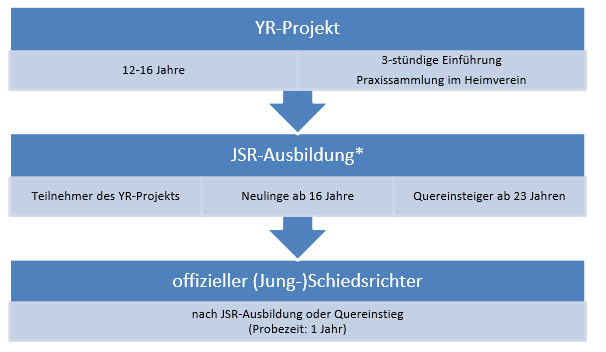 Die JSR-Ausbildung kann ab 16 Jahren regulär durchlaufen werden. Ausnahme bilden Teilnehmer, die das Young Referee Projekt erfolgreich durchlaufen haben. Sie dürfen bereits ab einem Alter von 13 Jahren starten.Quereinsteiger sind (ehemalige) aktive Handballer ab 23 Jahren oder C-Trainer-Lizenzinhaber oder ehemalige Schiedsrichter (Wiedereinsteiger). Hier müssen nur drei Veranstaltungen besucht werden (verkürzte Ausbildung).Ausbildungstermine 2016 (alle in der Pfalzhalle Haßloch):Mo, 14.03.2016 (18:30 – 20:00) : EinführungsabendMo, 04.04.2016 (18:30 – 21:00)* Mo, 11.04.2016 (18:30 – 21:00)Sa, 16.04.2016 (9:00 – 13:00)*Sa, 23.04.2016 (9:00 – 13:00)*Theorieprüfung: Mi, 04.05.2016 (19:00– 21:00)*Praxisprüfung: auf Vorbereitungsturnieren vor der Saison (individuelle Zuteilung)Nur die mit (*) gekennzeichneten Termine der regulären Ausbildung müssen von Quereinsteigern besucht werden.Anmeldungen Stichtag Neulinge: 01.01.2001Stichtag Neulinge, die das YR-Projekt durchlaufen haben: 01.01.2003Bitte bis 10.03.16 online über das Anmeldeformular auf der Homepage:http://www.pfhv.de/index.php/schiedsrichter/sr-ausbildung/anmeldung-zur-sr-ausbildung Der ausgefüllte und unterschriebene Personalbogen mit Lichtbild (Passbild) ist am Einführungsabend mitzubringen. (siehe Homepage unter Downloads:  http://pfhv.de/index.php/service/downloads/schiedsrichter/summary/157-schiedsrichter/1334-sr-personalbogen ) Lehrgangsgebühr: 50,- Euro (inkl. Prüfungsgebühr)Enthalten sind auch alle Materialen wie Regelheft, gelbe/rote Karte, Pfeife, Übungsmaterialien, usw.Der Betrag wird vom Verein (auf Rechnung) getragen.Bei Fragen stehe ich natürlich gerne zur Verfügung und freue mich über regen Ausbildungsbesuch. Kontakt: Thorsten KuschelMail: Thorsten.Kuschel@pfhv.de    Mobil: 0174-6419461Infos: www.pfhv.de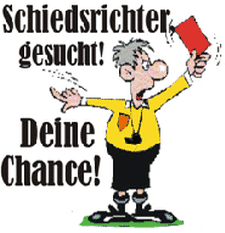 |Thorsten Kuschel|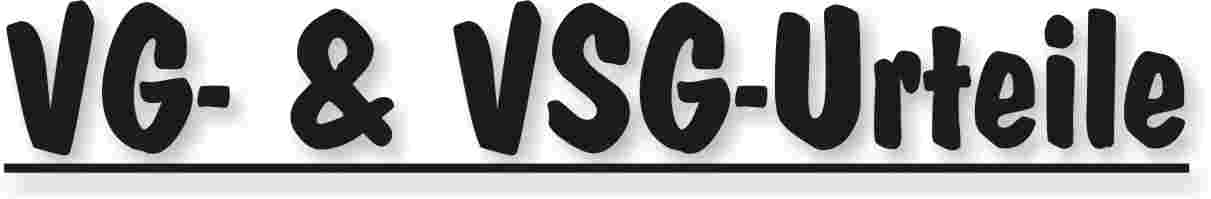 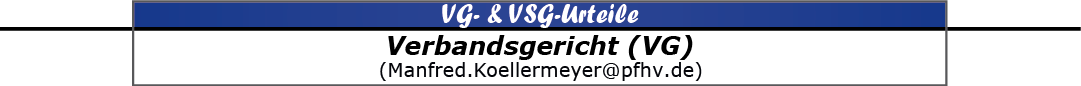 VG 01-2016UrteilIn der Berufungssache des TV Thaleischweiler gegen das Urteil des Verbandssportgerichts zu Aktenzeichen 15/2015  hat das Verbandsgericht des PfHV durch Heinz Hauck, Frankenthal, als Vorsitzenden und Hans-Peter Benkel, Kaiserslautern-Dansenberg, sowie Klaus Maischein, Mutterstadt, als Beisitzer im schriftlichen Verfahren am 19.02.2016 entschieden:1. Die Berufung des TV Thaleischweiler wird zurückgewiesen.2. Die vom TV Thaleischweiler eingezahlte Berufungsgebühr ist dem Einzug durch den PfHV     verfallen.3. Urteilsgebühr für TV Thaleischweiler: 20,00 €Sachverhalt:Beim Meisterschaftsspiel der Pfalzliga Nr. 062 am 13.12.2015 in Oggersheim zwischen der MSG Oggersheim/ASV Ludwigshafen kam es in der 9. Spielminute hinter dem Rücken des alleine pfeifenden Schiedsrichters Kesselring zu Tätlichkeiten des Spielers Felix Sema vom TV Thaleischweiler und Erik Hannes von der MSG Oggersheim/ASV Ludwigshafen. Nach einem abgewehrten Angriff der MSG Oggersheim/ASV Ludwigshafen wurde der Oggersheimer Spieler Hannes, als er dabei war, in die eigene Spielhälfte zurückzulaufen, von dem Thaleischweilerer Spieler Sema getreten, nachdem er an diesem schon vorbeigelaufen war. Der Spieler Hannes kehrte daraufhin zu dem Spieler Sema zurück und schlug diesen mit der Faust in das Gesicht, woraufhin es zu einer heftigen körperlichen Auseinandersetzung der beteiligten Spieler kam. Der Schiedsrichter, der sich zu diesem Zeitpunkt in der Oggersheimer Spielhälfte befand, um den zum Torerfolg führenden Tempogegenstoß des TV Thaleischweiler zu verfolgen, nahm, durch den hinter ihm entstandenen Tumult aufmerksam geworden, nur noch die bereits im Gange befindliche Schlägerei zwischen zwei Spielern wahr. Er disqualifizierte daraufhin den Spieler Hannes sowie den Spieler Sema.Im Spielbericht vermerkte der Schiedsrichter, dass die Aktion entgegen dem Eintrag des Sekretärs nicht mit Bericht geahndet wurde, da er von seinem Standpunkt aus nicht habe beurteilen können, was Ausgangspunkt bzw. Aktion und Reaktion gewesen sei. Der Vorfall wurde filmisch in einer Videoaufzeichnung festgehalten, die auch der Spielleitenden Stelle und dem Präsidium des PfHV zugeleitet wurde. Die Spielleitende Stelle gab das Verfahren, da sie mangels verwertbarer Einträge im Spielbericht an einer Ahndung der Vorkommnisse gehindert war, an das Verbandssportgericht ab. Vor dem Verbandssportgericht beantragte das Präsidium des PfHV, vertreten durch den Vizepräsidenten Spieltechnik, eine Sperre für die fehlbaren Spieler nicht unter fünf Meisterschafts-/Pokalspielen. Das Verbandssportgericht verurteilte die Spieler Hannes und Sema nach vorheriger Einholung von Stellungnahmen der beteiligten Vereine, auf die Bezug genommen wird, im schriftlichen Verfahren zu Sperren von jeweils sechs Meisterschafts- bzw. Pokalspielen gemäß § 3 Abs. 1 b) RO und zu Geldstrafen von jeweils 100,00 € unter Vereinshaftung gemäß § 3Abs. 1 f) RO. Das Urteil ist bezüglich des Spielers Hannes rechtskräftig. Auf die Entscheidung des Verbandssportgerichts, abgedruckt im MB Nr. 1/2016 vom 07.01.2016 wird ebenfalls Bezug genommen. Der TV Thaleischweiler greift dieses Urteil mit dem als Einspruch bezeichneten Rechtsmittel, welches am 15.01.2016 per Post auf der Geschäftsstelle des PfHV einging, an und begehrt eine deutliche Korrektur des gegen den Spieler Sema verhängten Strafmaßes nach unten. Das Strafmaß sei in Ansehung der Bestrafung des Spielers Hannes als absolut unverhältnismäßig anzusehen, da dessen Verhalten als weit verwerflicher einzustufen sei. Das Verhalten des Spielers Sema könne im Hinblick auf die vom Verbandssportgericht angewandte Regel 8:6 der IHF-Regeln allenfalls als „vorsätzlich“ angesehen werden, nicht aber, wie vom Verbandssportgericht zugrunde gelegt, als „arglistig“ und „besonders rücksichtslos“. Im Übrigen wird auf den Inhalt des Einspruchsschreibens sowie auf die Vom TV Thaleischweiler der Einspruchsschrift beigefügte Videodatei ergänzend Bezug genommen. Entscheidungsgründe:Die fristgerecht eingelegte Berufung ist zulässig. Hierbei ist unschädlich, dass das Rechtsmittel fälschlich als Einspruch bezeichnet wurde. Dem Schreiben des TV Thaleischweiler ist unzweifelhaft zu entnehmen, dass das Urteil des Verbandssportgerichts mit dem zulässigen Rechtsmittel angefochten werden soll. Das Rechtsmittel genügt im Übrigen den an eine Berufung zu stellenden Anforderungen und kann daher zwanglos als Berufung im Sinne der Rechtsordnung ausgelegt werden.Die somit zulässige Berufung führt in der Sache jedoch nicht zum Erfolg. Nach Auffassung des Verbandsgerichts ist nicht zu beanstanden, dass das Verbandssportgericht sowohl die Aktion des Spielers Hannes als auch die des Spielers Sema als „arglistig“ und „besonders rücksichtslos“ im Sinne der Regel 8:6 der IHF-Regeln gewertet hat. Bezüglich des Spielers Hannes bedarf dies keiner weiteren Erörterung, zumal die Entscheidung des Verbandssportgerichts von seiner Seite nicht angegriffen wurde.Aber auch bezüglich des Spielers Sema ist diese Wertung zu rechtfertigen. Dass der Tritt in die Beine eines sich entfernenden Gegenspielers besonders rücksichtslos ist, liegt auf der Hand. Die sportliche Fairness gebietet die Rücksichtnahme auf die Gesundheit und die körperliche Unversehrtheit der Spieler im Rahmen erlaubter sportlicher Auseinandersetzung und zulässigen kämpferischen Einsatzes ohnehin. Das absichtliche Treten des Gegenspielers ist daher nicht nur im Handballspiel streng verboten. Die Möglichkeit, dass ein überraschender, nicht erwarteter Tritt in die Beine des Gegners schwere Verletzungen zur Folge haben kann, lässt eine derartige Aktion zwanglos als besonders rücksichtslos erscheinen. Die Aktion des Spielers Sema war auch arglistig, da der Gegenspieler, wie in der Videoaufzeichnung der Szene zu erkennen ist, zum Zeitpunkt des Trittes bereits dabei war, sich von dem Spieler Sema fortzubewegen, dabei den Blick in die eigene Spielhälfte gerichtet hatte und den Tritt somit nicht kommen sehen konnte. Er musste, auch wenn es, wie der Berufungsführer behauptet, vorher zwischen den Beteiligten zu Provokationen gekommen sein sollte, mit einer derart sportwidrigen Aktion in dieser Situation nicht rechnen und war deshalb insoweit arglos.Eine andere Beurteilung ergibt sich im Übrigen auch nicht, wenn man die Tatbestandsmerkmale „besonders rücksichtslos“ und „arglistig“ entgegen der Auffassung des Verbandssportgerichts verneinen wollte. Der Berufungsführer räumt selbst ein, dass die Handlung des Spielers Sema als „vorsätzlich“ eingestuft werden könne. Der Tatbestand der Regel 8:6 der IHF-Regeln wäre wegen der Verwirklichung dieses Merkmals also in jedem Fall erfüllt, so dass diese Regel, wie durch das Verbandssportgericht geschehen, zur Anwendung kommen konnte. Das Verbandssportgericht hat für die somit jeweils den Tatbestand der Regel 8:6 der IHF-Regeln erfüllenden Spieler Hannes und Sema das gleiche Strafmaß, nämlich eine Sperre von sechs Meisterschafts- bzw. Pokalspielen, festgesetzt. Dies nötigt nach Auffassung des Verbandssportgerichts nicht zu einer Abänderung. Insoweit ist zu berücksichtigen, dass das mit aller Schärfe zu missbilligende Vergehen des Spielers Hannes ausschließlich durch die Aktion des Spielers Sema provoziert wurde, der Spieler Hannes somit durch das in gleicher Weise zu verurteilende Verhalten des Spielers Sema erst angestiftet wurde. Das Verbandssportgericht hat sich bei seiner Bemessung des Strafmaßes erkennbar von dem Grundsatz leiten lassen, dass der Anstifter gleich einem Täter bestraft wird. Die Heranziehung dieses Grundsatzes, der auch der Rechtsordnung keinesfalls fremd ist (vgl. 4 Abs. 2 RO), ist nicht zu beanstanden. Das Verbandsgericht schließt sich dieser Beurteilung ausdrücklich an.Soweit der Berufungsführer moniert, das Verbandssportgericht habe nicht ausreichend gewürdigt, dass der Spieler Sema zuvor von dem Spieler Hannes provoziert worden sei, kann dies keine Berücksichtigung finden. Das Verbandsgericht hält eine - das jedenfalls völlig unverhältnismäßige Verhalten des Spielers Sema keinesfalls rechtfertigende - Provokation des Spielers Hannes nicht für erwiesen. Es ist der vorgelegten Videoaufzeichnung nicht mit der erforderlichen Gewissheit zu entnehmen, dass der Spieler Hannes beim Zurücklaufen in die eigene Hälfte in provozierender Absicht den Spieler Sema anrempelt. In gleicher Weise ließe das vorliegende Videomaterial den Schluss zu, dass der Spieler Sema, der den Blick erkennbar fest auf den sich erhebenden und zurücklaufenden Spieler Hannes gerichtet hält, diesen gewissermaßen „erwartet“ und in seinerseits provozierender Weise auflaufen lässt. Die Behauptung des TV Thaleischweiler, der Spieler Hannes habe vor der vom Verbandssportgericht geahndeten „speziellen Aktion“, in der er sich offenbar – so auch der Berufungsführer – von einem Spieler des TV Thaleischweiler provoziert fühlte, selbst einige „Nettigkeiten“ in Richtung seiner Gegenspieler „ausgesandt“, muss bei der Beurteilung des Geschehens schon deshalb unberücksichtigt bleiben, weil der TV Thaleischweiler sowohl in seiner erstinstanzlichen Stellungnahme als auch in der Begründung seiner als Einspruch bezeichneten Berufung die Darlegung verifizierbarer Tatsachen und erst recht die Benennung etwaiger Zeugen oder sonstiger Beweismittel schuldig bleibt. In diesem Zusammenhang darf nicht außer Betracht gelassen werden, dass der Berufungsführer offensichtlich auch selbst davon ausgegangen ist, dass der Spieler Sema die dann durch den Spieler Hannes erfolgende Eskalation des Geschehens provoziert hat. In seiner erstinstanzlichen Stellungnahme trägt der Berufungsführer nämlich vor, dass man sagen könne, dass provokante Handlungen eines Spielers in der Regel Gegenaktionen des Provozierten hervorrufen, es aber Gegenaktionen gebe, die weit über das „Normale“ hinausgingen, womit, wie sich aus dem Kontext der Stellungnahme unzweifelhaft entnehmen lässt, die Reaktion des Spielers Hannes gemeint ist. Auch in der Berufungsbegründung wurde das dargelegte Fehlverhalten des Spielers Sema in keiner Weise abgestritten. Nach alledem ist eine Korrektur der Entscheidung des Verbandssportgerichts nicht veranlasst. Dies gilt auch für die festgesetzte Geldstrafe, die das Verbandsgericht als angemessen erachtet.gez. Hauck				gez. Benkel			gez. MaischeinRechtsmittelbelehrungGegen vorstehendes Urteil ist Revision zum Bundesgericht des DHB zulässig. Die Revision ist innerhalb von 14 Tagen nach Veröffentlichung (Datum des Mitteilungsblattes) an den Vorsitzenden des DHB-Bundesgerichts, Herrn Dr. Hans-Jörg Korte, Eickhorstweg 43, 32427 Minden zu richten. Die Revisionsschrift muss von einem Vorstandsmitglied und dem Handballabteilungsleiter (oder dessen Stellvertreter) unterzeichnet sein, wobei Name und Funktion des jeweiligen Unterzeichnenden in Druckschrift vermerkt sein müssen. Die Schriftsätze müssen einen Antrag enthalten, der eine durchführbare Entscheidung ermöglicht. Außerdem ist der Nachweis über die Einzahlung von Gebühr und Auslagenvorschuss beizufügen. Gebühren und Auslagenvorschuss betragen bei Anrufung des Bundesgerichts des DHB 500,00 € und  400,00 € (zusammen 900,00 €).Im Übrigen wird auf die Rechtsmittelbelehrung im Mitteilungsblatt verwiesen.						gez. H. Hauck|Manfred Köllermeyer|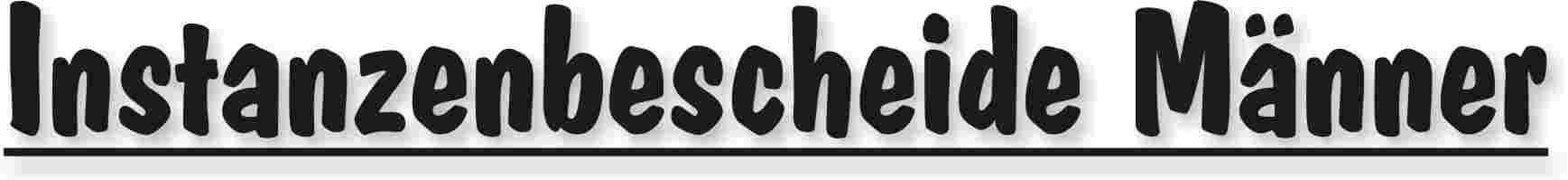 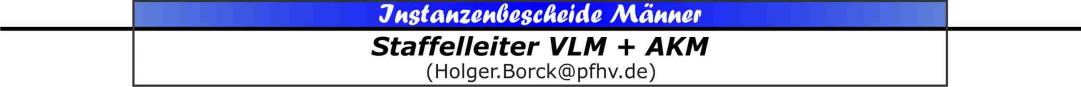 |Holger Borck|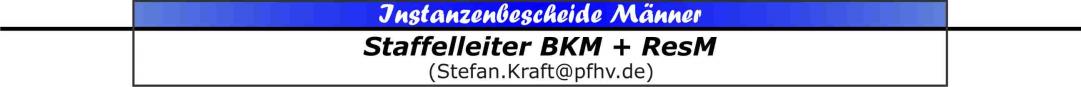 |Stefan Kraft|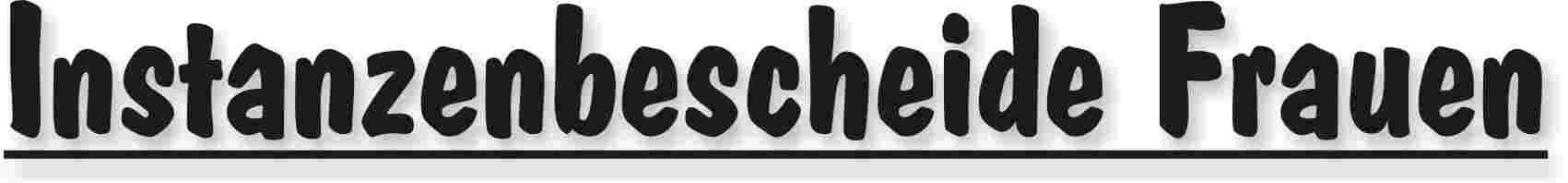 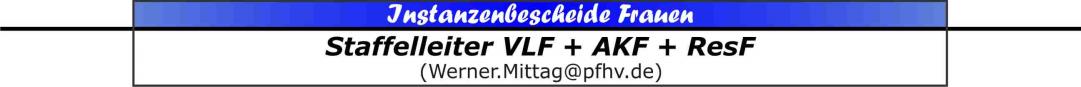 |Werner Mittag|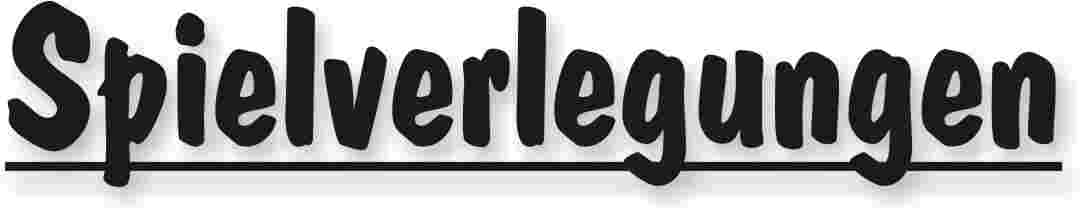 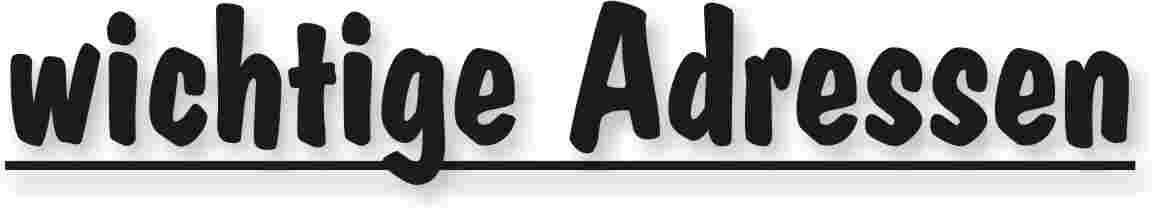 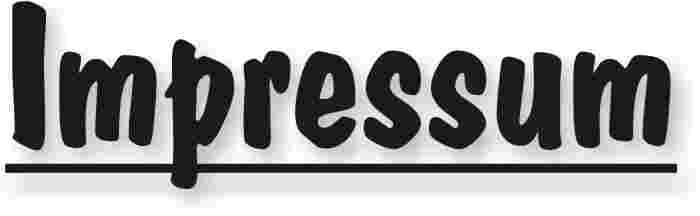 Veröffentlichung: Das Mitteilungsblatt (MB) des PfHV erscheint i.d.R. wöchentlich als online-Ausgabe. Die rechtsverbindliche Form ist das online-MB! Die gegen Aufpreis ggf. zusätzlich bestellten Print-MB sind ausschließlich ein Service. Folglich ist das Datum der online-Veröffentlichung (siehe Kopfzeile) ausschlaggebend. Das online-MB wird permanent als Download auf www.pfhv.de angeboten und satzungemäß zusätzlich versendet. Hierfür wird weiterhin der bekannte Newsletter verwendet. Achtung: Ob oder welche Adressen im Newslettersystem eingetragen werden, sprich wer das MB per Newsletter erhält, bestimmt eigenverantwortlich jeder Verein. Jeder Verein kann permanent beliebig viele E-Mail-Adressen eintragen und jederzeit wieder löschen. Den Newsletter finden Sie unter dem Direktlink: www.Newsletter.pfhv.de Verantwortung: Verantwortlich für die Zusammenstellung sind die Öffentlichkeitsbeauftragten des PfHV (Britta Flammuth  & Martin Thomas), für den Inhalt der jeweilige Unterzeichner / Autor. Kosten / Abonnement / Kündigung:Mitglieder sind (§ 6 Abs. 2 der Satzung) verpflichtet, das amtliche Mitteilungsblatt (MB) digital zu beziehen, also nicht mehr auf dem Postweg. Der Jahresbezugspreis für die online-Version beträgt pro Verein pauschal 50,00 € ohne MWSt.; es können beliebig viele Empfänger des digitalen MB ins Newslettersystem (www.Newsletter.pfhv.de) eingetragen werden. Die zusätzlich zum online-MB gegen Aufpreis bestellten Print-Exemplare können bis 15.05. zum 30.06. bzw. bis 15.11. zum 31.12. gekündigt werden. Redaktionsschluss / Meldestelle:Redaktionsschluss ist für E-Mails an die Öffentlichkeitsbeauftragten mittwochs um 17 Uhr, für Faxe/Anrufe/… an die Geschäftsstelle mittwochs um 9 Uhr. Die Öffentlichkeitsbeauftragten können nur Infos per E-Mail und in der Formatvorlage für das MB bearbeiten. Faxe/Anrufe/… bitte an die Geschäftsstelle. Bei Fragen: MBpfhv.de  oder  Geschaeftsstellepfhv.de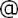 Haftungsausschluss:Bei Nichterscheinen infolge höherer Gewalt entfällt die Lieferpflicht und ein Anspruch auf Rückerstattung des Bezugspreises besteht nicht. 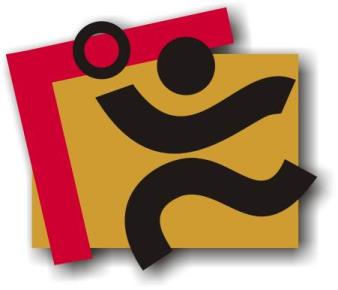 TerminkalenderSeite 3RechtsmittelbelehrungSeite 4Mitteilungen / Infos:Mitteilungen / Infos:Mitteilungen / Infos:Mitteilungen Präsidium Seite 5Mitteilungen Geschäftsstelle, Öffentlichkeitsbeauftragte–Mitteilungen Passstelle–Mitteilungen allgemein –Mitteilungen Erdinger Alkoholfrei Pfalzpokal –Mitteilungen Männer Seite 9Mitteilungen Frauen–Mitteilungen Pfalzgas-Cup–Mitteilungen männliche Jugend & SpielfesteSeite 10Mitteilungen weibliche JugendSeite 11Mitteilungen Talentförderung Rheinland-Pfalz-Auswahl–Mitteilungen Talentförderung Pfalz-Auswahl–Mitteilungen Talentförderung Auswahlstützpunkte PfalzSeite 12Mitteilungen Talentförderung Torwartstützpunkte Pfalz–Mitteilungen Schiedsrichter & Zeitnehmer/SekretärSeite 16Urteile:Urteile:Urteile:VG- & VSG-UrteileSeite 20Instanzenbescheide: fehlende Spielausweise–Instanzenbescheide: Männer Seite 25Instanzenbescheide: FrauenSeite 27Instanzenbescheide: männliche Jugend & Spielfeste–Instanzenbescheide: weibliche Jugend–Instanzenbescheide: Schiedsrichter–Spielverlegungen Seite 28Sonstiges–wichtige AdressenSeite 29ImpressumSeite 30TagDatumvonbisVeranstaltung (Pfälzer Handball-Verband)Fr26.02.1617:3020:00RLP-Auswahl: Stützpunkttraining (LLZ Haßloch) w00 + w01Mo29.02.1617:3020:30Auswahl (zentral): w2002 Training in Haßloch (LLZ Haßloch)Mi02.03.1617:3020:30Auswahl (zentral): m2002 Training in Haßloch (LLZ Haßloch)Do03.03.1618:0021:30PfHV-Ausbildung: Jugendtrainer-Ausbildung (LLZ Haßloch)Fr04.03.1617:00Präsidiumssitzung (LLZ Haßloch)Fr04.03.1617:0019:00RLP-Auswahl: Stützpunkttraining (LLZ Haßloch) m2000Fr04.03.1618:0021:30PfHV-Ausbildung: Jugendtrainer-Ausbildung (LLZ Haßloch)Sa05.03.1609.0018:00PfHV-Ausbildung: Jugendtrainer-Ausbildung (LLZ Haßloch)So06.03.169:0018:00PfHV-Ausbildung: Jugendtrainer-Ausbildung (LLZ Haßloch)Mo07.03.1617:3020:30Auswahl (zentral): w2003 Training in Haßloch (LLZ Haßloch)Mi09.03.1617:3020:30Auswahl (zentral): m2001 Training in Haßloch (LLZ Haßloch)Fr11.03.1617:3020:00RLP-Auswahl: Stützpunkttraining (LLZ Haßloch) w00 + w01Sa12.03.169:0018:00PfHV-Ausbildung: Jugendtrainer-Ausbildung (LLZ Haßloch)Mo14.03.1617:3020:30Auswahl (zentral): w2002 Training in Haßloch (LLZ Haßloch)Mo14.03.1618:3021:00Jungschiedsrichter-Ausbildung (LLZ Haßloch)Mi16.03.1617:3020:30Auswahl (zentral): m2002 Training in Haßloch (LLZ Haßloch)Mi16.03.1618:00PFfHV-Ausbildung: C-Trainer Infoabend und Schulung Ehrenkodex (LLZ)Fr18.03.16Ferien Rheinland-Pfalz: Osterferien (Beginn)So20.03.16Festtag: PalmsonntagFr25.03.16Feiertag in RLP: KarfreitagSo27.03.16Festtag: OstersonntagMo28.03.16Feiertag in RLP: OstermontagMo28.03.169:0018:00PfHV-Ausbildung: C-Trainer-Ausbildung (LLZ Haßloch)Di29.03.169:0018:00PfHV-Ausbildung: C-Trainer-Ausbildung (LLZ Haßloch)Mi30.03.169:0018:00PfHV-Ausbildung: C-Trainer-Ausbildung (LLZ Haßloch)Do31.03.169:0018:00PfHV-Ausbildung: C-Trainer-Ausbildung (LLZ Haßloch)Fr01.04.169:0018:00PfHV-Ausbildung: C-Trainer-Ausbildung (LLZ Haßloch)Sa02.04.169:0018:00PfHV-Ausbildung: C-Trainer-Ausbildung (LLZ Haßloch)Fr01.04.16Ferien Rheinland-Pfalz: Osterferien (Ende)Mo04.04.1618:3021:00Jungschiedsrichter-Ausbildung (LLZ Haßloch)Mi06.04.1617:3020:30Auswahl (zentral): m2003 Training in Haßloch (LLZ Haßloch)Fr08.04.1617:00Präsidiumssitzung (LLZ Haßloch)Sa09.04.169:0018:00PfHV-Ausbildung: C-Trainer-Ausbildung (LLZ Haßloch)So10.04.169:0018:00PfHV-Ausbildung: C-Trainer-Ausbildung (LLZ Haßloch)Mi13.04.1617:3020:30Auswahl (zentral): m2002 Training in Haßloch (LLZ Haßloch)Fr15.04.1617:0019:00RLP-Auswahl: Stützpunkttraining (LLZ Haßloch)m00 + m01Geldstrafen, Gebühren, Unkosten aus diesem MBGeldstrafen, Gebühren und Unkosten aus Bescheiden/Urteilen aus diesem MB werden im Nachhinein vierteljährlich mit Rechnung angefordert. Aufgrund dieser MB-Veröffentlichung bitte -KEINE- Zahlung leisten!Geldstrafen, Gebühren und Unkosten aus Bescheiden/Urteilen aus diesem MB werden im Nachhinein vierteljährlich mit Rechnung angefordert. Aufgrund dieser MB-Veröffentlichung bitte -KEINE- Zahlung leisten!Geldstrafen, Gebühren und Unkosten aus Bescheiden/Urteilen aus diesem MB werden im Nachhinein vierteljährlich mit Rechnung angefordert. Aufgrund dieser MB-Veröffentlichung bitte -KEINE- Zahlung leisten!Nr.121 – 4/16betroffenSpieler Frank Schönthaler, TSV KandelSpieler Frank Schönthaler, TSV KandelSpieler Frank Schönthaler, TSV KandelSpieler Frank Schönthaler, TSV KandelSp-Nr.132088M-SpielTSV Iggelheim 2 – TSV KandelTSV Iggelheim 2 – TSV KandelTSV Iggelheim 2 – TSV KandelTSV Iggelheim 2 – TSV KandelSp-Datum14.02.16LigaAKM 2AKM 2AKM 2AKM 2GrundBesonders grob unsportliches Verhalten gegenüber dem GegenspielerBesonders grob unsportliches Verhalten gegenüber dem GegenspielerBesonders grob unsportliches Verhalten gegenüber dem Gegenspieler§§RO 17,5 cBeweisSpielberichtSpielberichtSpielberichtSpielberichtSperre1 M-Spiel1 M-Spiel1 M-Spiel1 M-Spiellängstens:Geldstrafe50,00 €Bemer-kung:Gebühr10,00 €Bemer-kung:Summe60,00 €Bemer-kung:HaftenderTSV KandelTSV KandelTSV KandelNr.141-03/16betroffenSG Asselheim/Kindenheim 2Sp-Nr.141059M-SpielSG Asselheim/Kindenheim 2 – TSG Mutterstadt Res.Sp-Datum14.02.2016LigaBKM 1GrundAbsage zum PunktspielAbsage zum PunktspielAbsage zum Punktspiel§§25:1, 1 ROBeweisEmail vom 12.02.2016 von Ute WolfSperreGeldstrafe100 €Bemer-kung:Gebühr10 €Bemer-kung:Summe110 €Bemer-kung:HaftenderSG Asselheim/KindenheimSG Asselheim/KindenheimSG Asselheim/KindenheimNr.141-04/16betroffenTG WaldseeSp-Nr.142057M-SpielTG Waldsee Res – HSG Lingenfeld/Schwegenheim 2Sp-Datum13.02.2016LigaBKM 2GrundAbsage zum PunktspielAbsage zum PunktspielAbsage zum Punktspiel§§25:1, 1 ROBeweisEmail vom 12.02.2016 von Tobias KellerSperreGeldstrafe100 €Bemer-kung:Gebühr10 €Bemer-kung:Summe110 €Bemer-kung:HaftenderTG WaldseeTG WaldseeTG WaldseeNr.141-05/16betroffenSG Asselheim/Kindenheim 2Sp-Nr.M-SpielSp-DatumLigaBKM 2GrundZurückziehen einer gemeldeten MannschaftZurückziehen einer gemeldeten MannschaftZurückziehen einer gemeldeten Mannschaft§§25:1, 1 ROBeweisEmail vom 17.02.2016 von Ute WolfSperreGeldstrafe200 €Bemer-kung:Gebühr10 €Bemer-kung:Summe210 €Bemer-kung:HaftenderSG Asselheim/KindenheimSG Asselheim/KindenheimSG Asselheim/KindenheimNr.141-06/16betroffenTS Rodalben 2Sp-Nr.151062M-SpielTS Rodalben 2 - Sp-Datum20.02.2016LigaBKM 3GrundKeine Ergebniseingabe im SISKeine Ergebniseingabe im SISKeine Ergebniseingabe im SIS§§DfB 20.3BeweisEigene Feststellung am 22.02.2016SperreGeldstrafe20 €Bemer-kung:Gebühr10 €Bemer-kung:Summe30 €Bemer-kung:HaftenderTS RodalbenTS RodalbenTS RodalbenGeldstrafen, Gebühren und Unkosten aus Bescheiden/Urteilen aus diesem MB werden im Nachhinein vierteljährlich mit Rechnung angefordert. Aufgrund dieser MB-Veröffentlichung bitte -KEINE- Zahlung leisten!Nr.232-06/2016betroffenTSV KandelTSV KandelTSV KandelSp-Nr.232 049M-SpielTV Dahn - TSV Kandel 3TV Dahn - TSV Kandel 3TV Dahn - TSV Kandel 3Sp-Datum20.02.2016LigaAKF2AKF2AKF2GrundSchuldhaftes Nichtantreten einer MannschaftSchuldhaftes Nichtantreten einer MannschaftSchuldhaftes Nichtantreten einer MannschaftSchuldhaftes Nichtantreten einer MannschaftSchuldhaftes Nichtantreten einer Mannschaft§§25.1,1 ROBeweisTel. Absage von E. Zimmer, TSV Kandel Tel. Absage von E. Zimmer, TSV Kandel Tel. Absage von E. Zimmer, TSV Kandel Sperrelängstens:Geldstrafe100 €Bemer-kung:Spielwertung: 0 : 2 Punkte, 0 : 0 Tore fürTV DahnSpielwertung: 0 : 2 Punkte, 0 : 0 Tore fürTV DahnSpielwertung: 0 : 2 Punkte, 0 : 0 Tore fürTV DahnGebühr  10 €Bemer-kung:Spielwertung: 0 : 2 Punkte, 0 : 0 Tore fürTV DahnSpielwertung: 0 : 2 Punkte, 0 : 0 Tore fürTV DahnSpielwertung: 0 : 2 Punkte, 0 : 0 Tore fürTV DahnSumme110 €Bemer-kung:Spielwertung: 0 : 2 Punkte, 0 : 0 Tore fürTV DahnSpielwertung: 0 : 2 Punkte, 0 : 0 Tore fürTV DahnSpielwertung: 0 : 2 Punkte, 0 : 0 Tore fürTV DahnHaftenderTSV KandelTSV KandelTSV KandelTSV KandelTSV KandelNr.220-03/16betroffenNatalie Höchst, SC Bobenheim-Roxheim ( Paß-Nr: 12345 )Sp-Nr.220 095M-SpielTSV Iggelheim  -  SC Bobenheim-RoxheimSp-Datum21.02.2016LigaVLFGrundDisqualifikation gem. Regel 8:10 d, wegen Besonders grob unsportliches Verhalten gegenüber des Schiedsrichter. Disqualifikation gem. Regel 8:10 d, wegen Besonders grob unsportliches Verhalten gegenüber des Schiedsrichter. Disqualifikation gem. Regel 8:10 d, wegen Besonders grob unsportliches Verhalten gegenüber des Schiedsrichter. §§       RO17,1.c, 5.1cBeweisSpielberichtSperre2  M/P-Spiele2  M/P-Spiele2  M/P-SpieleGeldstrafe100 € Bemer-kung:Gebühr10 €Bemer-kung:Summe110 €Bemer-kung:HaftenderSC Bobenheim-RoxheimSC Bobenheim-RoxheimSC Bobenheim-RoxheimAlters-klasseStaffelSpiel-Nr.neu
Datumneu
Uhrzeitneu
HalleHeimGastGebühr für VereinGebühr
(A,B,...)MVLM12009814.04.1619:00099TV KirrweilerVTV Mundenheim 2VTV MundenheimAmBJPLMB32005708.03.1619:00096TG WaldseeTV KirrweilerTV KirrweilerBmBJPLMB32006801.03.1619.00096TG WaldseeHR Göllheim/EisenbergTG WaldseeBmCJBZmC2-RR335 01401.03.1618:00106HSG Landau/LandTV DahnTV DahnBwCJKKwC243205419.03.1616:00097TSV KandelTS RodalbenTSV KandelAwCJPLwC43005110.04.1617:45020SV BornheimVTV MundenheimDHB-SichtungOwCJPLwC43003806.03.1616:00020SV BornheimJSG Wörth/HagenbachAuswahllehrgangOwCJPLwC43003709.04.1615:45015SG Ottersheim/
Bellheim/ZeiskamHSG Landau/Land 1HSG Landau/Land 1AwCJPLwC43003914.04.1619:00200JSG Wörth/HagenbachHSG Landau/Land 1HSG Landau/Land 1AwCJKKwC143104615.03.1618:00196TG WaldseeJSG Mutterstadt/RuchheimTG WaldseeAwCJPLwC43004510.03.1618:45117VTV MundenheimJSG Wörth/HagenbachVTV MundenheimAwCJKKwC143105013.03.1617:30125TSG Friesenheim 2TG WaldseeTG WaldseeAFriedhelm Jakob(Präsident)Achim Hammer(Vizepräsident Organisation & Entwicklung)Siegmundweg 5, 67069 LudwigshafenE-Mail: Friedhelm.Jakobpfhv.deTel.: 0621 - 68585354Mobil: 0171 - 9523880Fax: 0621 - 68554107Ostpreußenstraße 16, 67165 WaldseeE-Mail: Achim.Hammerpfhv.deTel.:  06236 - 1833Josef Lerch(Vizepräsident Spieltechnik)Manfred Köllermeyer(Vizepräsident Recht)Theodor-Heuss-Str. 17,  76877 Offenbach E-Mail: Josef.Lerchpfhv.deTel.:  06348 - 7100Mobil: 0170 - 7526586Fax:  06348 - 7846Mozartstr. 15, 66976 RodalbenE-Mail: Manfred.Koellermeyer@pfhv.deTel.: 06331-10286Mobil: 0176-55044051Fax: 06331-75544Christl Laubersheimer(Vizepräsidentin Jugend)Adolf Eiswirth(Vizepräsident Finanzen)Im Kirchfeld 11, 67435 NeustadtE-Mail: Christl.Laubersheimerpfhv.deTel:  06327 - 9769877Fax: 06327 - 9769878Schraudolphstr. 13, 67354 Römerberg E-Mail: Adolf.Eiswirthpfhv.deTel.:  06232 - 84945Fax:  06232 - 7359808Rainer Krebs(Vizepräsident Lehrwesen)Marcus Altmann(Schiedsrichterwart)Dr.-Rieth-Str. 9, 67354 RömerbergE-Mail: Rainer.Krebspfhv.deTel.:  06232 - 74418Lungestr. 4,  67063 Ludwigshafen E-Mail: Marcus.Altmannpfhv.deMobil: 0173 - 2735857Norbert Diemer(Männerwart)Manfred Nöther(Frauenwart)Hinterstr. 92, 67245 LambsheimE-Mail: Norbert.Diemerpfhv.deTel:  06233 - 53131 Mobil: 0177 - 2360619Fax: 06233- 3534183 Im Vogelsang 75, 76829 LandauE-Mail: Manfred.Noetherpfhv.deTel.:  06341 - 83690Rolf Starker(Verbandsjugendwart männlich)Martina Benz(Verbandsjugendwartin weiblich)Kettelerstr. 7, 67165 WaldseeE-Mail: Rolf.Starkerpfhv.deTel:  06236 - 415318Fax: 06236 - 415319Birnbaumweg 1, 76756 BellheimE-Mail: Martina.Benzpfhv.deMobil: 0177-3312712Sandra Hagedorn(Geschäftsstelle)Ewald Brenner(Passstelle)Pfälzer Handball-VerbandAm Pfalzplatz 11, 67454 HaßlochE-Mail: Geschaeftsstellepfhv.deTel.: 06324 - 981068Fax: 06324 - 82291Weinbietstr. 9, 67259 HeuchelheimE-Mail: Ewald.Brennerpfhv.deTel.: 06238 - 929219Mobil: 0171 - 4753334Fax: 06238 - 4529